16.06.2023                                № 482О внесении изменений в постановление Администрации города Азова от 08.12.2022 № 1133В соответствии с постановлением Администрации города Азова от 10.08.2018 № 1805 «Об утверждении Порядка разработки, реализации и оценки эффективности муниципальных программ города Азова»,ПОСТАНОВЛЯЮ:1. Внести изменения в приложение к постановлению Администрации города Азова от 08.12.2022 № 1133 «Об утверждении плана реализации муниципальной программы города Азова «Муниципальная политика города Азова» на 2023 год», изложив его в новой редакции согласно приложению к настоящему постановлению.2. Настоящее постановление подлежит размещению на официальном сайте Администрации города Азова в информационно-телекоммуникационной сети «Интернет».3. Контроль за исполнением постановления возложить на управляющего делами администрации Дзюбу И.Н.Глава Администрациигорода Азова                                                                                   В.В. РащупкинВерноНачальник общего отдела                                                             В.А. ЖигайловаПостановление вноситотдел организационной работы Приложение к постановлению Администрации города Азова от 16.06.2023 № 482Приложениек постановлениюАдминистрации города Азоваот 08.12.2022 № 1133ПЛАН РЕАЛИЗАЦИИмуниципальной программы «Муниципальная политика города Азова»на 2023 годУправляющий деламиадминистрации                                                                                                      И.Н. ДзюбаВерноНачальник общего отдела                                                                                    В.А. Жигайлова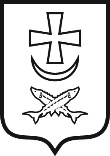                 администрация  города  азоваПостановлеНИе№ п/пНомер и наименованиеОтветственный 
 исполнитель (ФИО)Ожидаемый результат(краткое описание)Срок реализации(дата)Объём расходов (тыс. руб.)Объём расходов (тыс. руб.)Объём расходов (тыс. руб.)Объём расходов (тыс. руб.)Объём расходов (тыс. руб.)№ п/пНомер и наименованиеОтветственный 
 исполнитель (ФИО)Ожидаемый результат(краткое описание)Срок реализации(дата)Всегообласт-ной бюджетфедера-льныйбюджетбюджет города Азовавнебюд-жетные источники1234567899101Подпрограмма 1. «Развитие муниципального управления и муниципальной службы в городе Азове» Сектор муниципальной службы и противодействия коррупции(Бутко Ольга Ивановна)ХХ105,8ХХ105,8105,8Х2Основное мероприятие 1.1.Оптимизация штатной численности муниципальных служащих.Сектор муниципальной службы и противодействия коррупции(Бутко Ольга Ивановна)Оптимизация расходов местного бюджета на содержание местной администрации; эффективное распределение функциональных обязанностей муниципальных служащихянварь-декабрьХХХХХХ3Контрольное событие 1.1 Подготовка штатного расписания Администрации города АзоваСектор муниципальной службы и противодействия коррупции(Бутко Ольга Ивановна)Приведение штатной численности муниципальных служащих в соответствии с нормативами штатной численности выборных должностных лиц местного самоуправления, осуществляющих свои полномочия на постоянной основе, и муниципальных служащих в исполнительно-распорядительных органах муниципальных образований22 декабряХХХХХХ4Основное мероприятие 1.2. Проведение оценки профессиональной компетенции лиц, поступающих на муниципальную службу, и муниципальных служащих при аттестацииСектор муниципальной службы и противодействия коррупции(Бутко Ольга Ивановна)Формирование качественного профессионального состава органов местного самоуправленияянварь-декабрьХХХХХХ5Контрольное событие 1.2Повышение качества кадровой обеспеченности Администрации города Азова за счет развития профессиональных компетенций муниципальных служащихСектор муниципальной службы и противодействия коррупции(Бутко Ольга Ивановна)Обеспечение условий для профессионального развития кадров муниципального управления. 23 июня22 декабряХХХХХХ6Основное мероприятие 1.3. Проведение конкурсов на замещение вакантных должностей муниципальной службыСектор муниципальной службы и противодействия коррупции(Бутко Ольга Ивановна)Обеспечение равного доступа граждан к муниципальной службеянварь-декабрьХХХХХХ7Контрольное событие 1.3Размещение на официальном сайте Администрации города Азова, в федеральной государственной информационной системе «Единая информационная система управления кадровым составом государственной гражданской службы Российской Федерации» сведений об имеющихся вакантных должностях муниципальной службы в муниципальном образовании «Город Азов»Сектор муниципальной службы и противодействия коррупции(Бутко Ольга Ивановна)Обеспечение доступа граждан к базе вакантных должностей  муниципальной службы в городе Азове24 марта23 июня22 сентября22 декабряХХХХХХ8Основное мероприятие 1.4. Применение испытания для граждан при заключении трудового договораСектор муниципальной службы и противодействия коррупции(Бутко Ольга Ивановна)Формирование качественного профессионального состава органов местного самоуправленияянварь-декабрьХХХХХХ9Контрольное событие 1.4.Эффективность проводимых испытанийСектор муниципальной службы и противодействия коррупции(Бутко Ольга Ивановна)Проведение оценки эффективности проводимых испытаний, принятие дополнительных мер в случае выявления недостатков в работе (аналитическая справка)23 июня22 декабряХХХХХХ10Основное мероприятие 1.5. Оценка эффективности и результативности профессиональной служебной деятельности муниципальных служащихСектор муниципальной службы и противодействия коррупции(Бутко Ольга Ивановна)Стимулирование муниципальных служащих к эффективному и результативному исполнению своих должностных обязанностейянварь-декабрьХХХХХХ11Контрольное событие 1.5Аттестация муниципальных служащих Сектор муниципальной службы и противодействия коррупции(Бутко Ольга Ивановна)Проведение аттестации муниципальных служащих аппарата и отраслевых (функциональных) органов Администрации города АзованоябрьХХХХХХ12Основное мероприятие 1.6. Организация наставничества лиц, впервые принятых на муниципальную службуСектор муниципальной службы и противодействия коррупции(Бутко Ольга Ивановна)Форсированное развитие профессиональных компетенций лиц, впервые принятых на муниципальную службу, необходимых для качественного исполнения должностных обязанностейянварь-декабрьХХХХХХ13Контрольное событие 1.6Анализ эффективности проводимых мероприятийСектор муниципальной службы и противодействия коррупции(Бутко Ольга Ивановна)Сокращение периода адаптации при поступлении на муниципальную службу23 июня22 декабряХХХХХХ14Основное мероприятие 1.7. Обеспечение проведения оценки профессиональных компетенций, личных и деловых качеств кандидатов на замещение должностей заместителей глав администрацийСектор муниципальной службы и противодействия коррупции(Бутко Ольга Ивановна)Формирование качественного профессионального управленческого состава местных администрацийянварь-декабрьХХХХХХ15Контрольное событие  1.7. Направление кандидатов на замещение должностей заместителей глав администраций для прохождение оценки профессиональных компетенцийСектор муниципальной службы и противодействия коррупции(Бутко Ольга Ивановна)Повышение уровня профессионализма кадрового составадекабрьХХХХХХ16Основное мероприятие 1.8. Реализация эффективных методов работы с кадровым резервом, муниципальным резервом управленческих кадровСектор муниципальной службы и противодействия коррупции(Бутко Ольга Ивановна)Своевременное замещение высвобождающихся должностей муниципальной службы, эффективное исполнение муниципальными служащими своих должностных обязанностейянварь-декабрьХХХХХХ17Контрольное событие 1.8.Получение муниципальными служащими, прошедшими комплексную оценку профессиональной компетенции, повышение квалификации по программе дополнительного профессионального образования, удостоверений о повышении квалификации и индивидуальных планов развитияСектор муниципальной службы и противодействия коррупции(Бутко Ольга Ивановна)Включение кандидатов из числа лиц, прошедших комплексную оценку профессиональной компетенции, повышение квалификации по программе дополнительного профессионального образования в резерв  управленческих кадровсентябрьХХХХХХ18Основное мероприятие 1.9. Обеспечение дополнительного профессионального образования  муниципальных служащихСектор муниципальной службы и противодействия коррупции(Бутко Ольга Ивановна)Повышение уровня профессионального развития муниципальных служащих посредством организации и проведения семинаров, видеосеминаров и тренингов по актуальным вопросам профессиональной деятельностиянварь-декабрь105,80,00,0105,8105,80,019Контрольное событие 1.9 Профессиональное развитие  муниципальных служащихСектор муниципальной службы и противодействия коррупции(Бутко Ольга Ивановна)Повышение уровня  профессионального развития не менее 45 муниципальных служащих24 марта22 сентября22 декабряХХХХХХ20Основное мероприятие 1.10. Проведение ежеквартального мониторинга состояния муниципальной службы в муниципальном образовании Сектор муниципальной службы и противодействия коррупции(Бутко Ольга Ивановна)Получение оперативной информации о количественном и качественном составе муниципальных служащих, а также показателях развития муниципальной службымартиюньсентябрьдекабрьХХХХХХ21Контрольное событие 1.10 Ежеквартальный отчет о состояния муниципальной службы в муниципальном образовании «Город Азов»Сектор муниципальной службы и противодействия коррупции(Бутко Ольга Ивановна)Оценка состояния муниципальной службы в муниципальном образовании «Город Азов»24 марта23 июня22 сентября22 декабряХХХХХХ22Основное мероприятие 1.11. Повышение престижа муниципальной службы, укрепление кадрового потенциала органов местного самоуправленияСектор муниципальной службы и противодействия коррупции(Бутко Ольга Ивановна)Выявление и поощрение лучших муниципальных служащих, распространение передового опыта муниципального управления, повышение престижа муниципальной службыянварь-декабрьХХХХХХ23Контрольное событие 1.11Подведение итогов конкурса «Лучший муниципальный служащий  города Азова»Сектор муниципальной службы и противодействия коррупции(Бутко Ольга Ивановна),пресс-служба(Высавская Ирина Сергеевна)Принятие распоряжения Администрации города Азова о  награждении победителя, публикация материалов22 декабряХХХХХХ24Основное мероприятие 1.12. Обеспечение открытости и доступности информации о муниципальной службеСектор муниципальной службы и противодействия коррупции(Бутко Ольга Ивановна)Повышение открытости и доступности информации о муниципальной службеянварь-декабрьХХХХХХ25Контрольное событие 1.12 Анализ сведений по вопросам, связанным с муниципальной службой, размещенным на официальном сайте Администрации города АзоваСектор муниципальной службы и противодействия коррупции(Бутко Ольга Ивановна)Актуализация информации о муниципальной службе на официальном сайте администрации города Азова; обеспечение доступа к информации о деятельности администрации города Азова24 марта23 июня22 сентября22 декабряХХХХХХ26Подпрограмма 2 «Развитие печатных СМИ»Отдел организационной работы (Фомина Ирина Александровна)ХХ834,0ХХ834,0ХХ27Основное  мероприятие                   2.1. Предоставление субсидий организациям, осуществляющим производство, выпуск и распространение средств массовой информации, включенных в областной Реестр средств массовой информации, на возмещение недополученных доходов в связи с производством, выпуском и распространением периодических печатных изданий – газетОтдел организационной работы (Фомина Ирина Александровна)Реализация конституционных прав граждан города на получение информации через местную периодическую печатьянварь – декабрь294,00,00,0294,00,00,028Основное  мероприятие                   2.2. Издание официального вестника города Азова «Азов официальный» - периодического печатного издания Отдел организационной работы (Фомина Ирина Александровна)доведение  до сведения жителей города официальной информацииянварь – декабрь540,00,00,0540,00,00,029Контрольное событие 2.1  
программы Опубликование нормативных правовых актов города Азова, подлежащих опубликованию в соответствии с законодательствомОтдел организационной работы (Фомина Ирина Александровна)Опубликование нормативных правовых актов в газете «Азов официальный», являющейся официальным источником опубликования правовых актов города Азоваянварь – декабрьXXXXXX30Подпрограмма 3 «Развитие международного и межмуниципального сотрудничества»Отдел общественных связей (Попова Марина Аркадьевна)XX408,5XX408,5XX31Основное  мероприятие 3.1 Разработка муниципальных правовых актов и служебных документов, необходимых для осуществления  международного и межмуниципального сотрудничества города АзоваОтдел общественных связей (Попова Марина Аркадьевна) Развитие гуманитарного сотрудничества с зарубежными муниципалитетами в период санкций по отношению к России, в том числе в целях:- продвижения объективной исторической и актуальной информации о Российской Федерации 
и ее роли в победе над нацизмом;-привлечения потенциальных иностранных инвесторовянварь-декабрьXXXXXX32Основное  мероприятие 3.2 Разработка предложений по совершенствованию законодательства о местном самоуправлении в  рамках деятельности межмуниципальных объединений, в состав которых входит муниципальное образование город АзовОтдел общественных связей (Попова Марина Аркадьевна)Совершенствование законодательства о местном самоуправлении. Ликвидация правовых коллизий и барьеров, негативно влияющих на деятельность органов местного самоуправленияянварь-декабрьXXXXXX33Основное  мероприятие 3.3 Оплата членских взносов в межмуниципальные объединения, в состав которых входит город Азов Отдел общественных связей (Попова Марина Аркадьевна) Продолжение работы в межмуниципальных объединениях,  в состав которых входит город Азов.Обеспечение защиты интересов органов местного самоуправления и населения города Азова по различным направлениям февраль, август395,20,00,0395,20,00,034Основное  мероприятие 3.4 Оплата расходов, связанных с приобретением подарочной, сувенирной и полиграфической продукции, необходимой для реализации международного и межмуниципального сотрудничестваОтдел общественных связей (Попова Марина Аркадьевна)Обеспечение реализации международного и межмуниципального сотрудничества подарочной, сувенирной и полиграфической продукцией.Формирование позитивного имиджа городаянварь-декабрьXXXXXX35Основное  мероприятие 3.5 Оплата расходов, связанных с приемом официальных лиц и делегаций других муниципальных образований в рамках реализации международного и межмуниципального сотрудничестваОтдел общественных связей (Попова Марина Аркадьевна)Осуществление возможности проведения приемов официальных лиц и делегаций других муниципальных образований в рамках реализации международного и межмуниципального сотрудничества январь-декабрь13,30,00,013,30,00,036Основное  мероприятие 3.6 Участие представителей города Азова в проектах, конференциях, конгрессах, форумах и иных  мероприятиях, проводимых в других муниципальных образованиях в рамках международного и межмуниципального сотрудничестваОтдел общественных связей (Попова Марина Аркадьевна)1. Ознакомление с новыми проектами, лучшими практиками, проектами по вопросам развития муниципального образования 2. Создание условий для привлечения иностранных инвестицийянварь-декабрьXXXXXX37Контрольное событие 3.1  Оплата членских взносов в:- Ассоциацию «Совет муниципальных образований Ростовской области»,  -Ассоциацию «Малых и средних городов России», в связи с членством в АссоциацияхОтдел общественных связей (Попова Марина Аркадьевна)Продолжение работы в Ассоциации «Совет муниципальных образований Ростовской области», в Ассоциации «Малых и средних городов России»,  в связи с членством в Ассоциацияхфевраль, августXXXXXX38Подпрограмма 4 «Содействие развитию институтов и инициатив гражданского общества в городе Азове»Отдел общественных связей (Попова Марина Аркадьевна)XX45,0XX45,0XX39Основное мероприятие 4.1 Разработка муниципальных правовых актов и служебных документов, необходимых для осуществления  содействия развитию институтов и инициатив гражданского общества в городе АзовеОтдел общественных связей (Попова Марина Аркадьевна)Повышение эффективности деятельности органов МСУ по содействию развития институтов и инициатив гражданского общества январь-декабрьXXXXXX40Основное мероприятие 4.2 Предоставление субсидий социально ориентированным некоммерческим организациям – на реализацию общественно значимых (социальных) программОтдел общественных связей (Попова Марина Аркадьевна)Повышение уровня социального проектирования и гражданских инициатив декабрь45,00,00,045,00,00,041Контрольное событие 4.1Размещение на официальном сайте администрации г. Азова перечня социально ориентированных некоммерческих организаций - получателей финансовой поддержки в виде субсидий из бюджета города АзоваОтдел общественных связей (Попова Марина Аркадьевна)повышение информированности  о деятельности СО НКО ноябрьXXXXXX42Основное мероприятие 4.3 Муниципальный этап областного конкурса «Лучшее территориальное общественное самоуправление в Ростовской области»Отдел общественных связей (Попова Марина Аркадьевна) Пресс-служба(Высавская Ирина Сергеевна)Повышение информированности о деятельности органов ТОС, привлечение к деятельности ТОС активных неравнодушных  людейиюльXXXXXX43Контрольное событие 4.2Размещение на официальном сайте администрации списка победителей муниципального этапа областного конкурса «Лучшее территориальное общественное самоуправление в Ростовской области»Отдел общественных связей (Попова Марина Аркадьевна)Повышение информированности о победителях муниципального этапа областного конкурса «Лучшее территориальное общественное самоуправление в Ростовской области»июльXXXXXX44Подпрограмма 5. «Укрепление единства российской нации и развитие этнокультурного многообразия народов, проживающих на территории муниципального образования «Город Азов»Отдел общественных связей (Попова Марина Аркадьевна)XХ0XX0XX45Основное мероприятие 5.1. Организация и проведение мероприятий, направленных на укрепление единства российской нации, в том числе:Департамент социального развития г. Азова, (Давлятова Светлана Владимировна);Управление образования г. Азова (Мирошниченко Елена Дмитриевна)Сохранение и приумножение культурного потенциала многонационального народа Российской Федерации на основе идей единства и дружбы народов, межнационального согласия, гражданского патриотизмаянварь - декабрьХХХХХХ465.1.1.  посвященных Дню освобождения Азова от немецко-фашистских захватчиков Департамент социального развития г. Азова (Давлятова Светлана Владимировна);Управление образования г. Азова (Мирошниченко Елена Дмитриевна)Сохранение исторической памяти о Великой Победе советского народа в Великой Отечественной войне 1941-1945 гг., объединение людей в любви к Отечеству, недопущение фактов искажения истории о Великой Отечественной войне 1941-1945 гг.7 февраляХХХХХХ475.1.2.   посвященных Дню Победы в Великой Отечественной войне 1941-1945 гг.Департамент социального развития г. Азова, (Давлятова Светлана Владимировна);Управление образования г. Азова (Мирошниченко Елена Дмитриевна)Сохранение исторической памяти о Великой Победе советского народа в Великой Отечественной войне 1941-1945 гг.– нравственный стержень, объединяющий разные поколения и слои нашего общества, объединение людей в любви к Отечеству, недопущение фактов искажения истории о Великой Отечественной войне 1941-1945 гг.04 мая  –10 маяХХХХХХ485.1.3. посвященных Дню славянской письменности и культурыотдел культуры и искусства Департамента социального развития г. Азова, (Бакуменко Татьяна Вадимовна);Управление образования г. Азова (Мирошниченко Елена Дмитриевна)Сохранение исторической памяти о празднике, объединяющим всех славян в стремлении к добру и справедливости, в уважительном отношении к языку и традициям славянских народов24 маяХХХХХХ495.1.4. посвященных Дню русского языкаотдел культуры и искусства Департамента социального развития г. Азова, (Бакуменко Татьяна Вадимовна);Управление образования г. Азова (Мирошниченко Елена Дмитриевна)Сохранение русского языка как родного языка русского народа,  как государственного языка Российской Федерации, и как одного из мировых языков общения в ближнем и дальнем зарубежье.06 июняХХХХХХ505.1.5. посвященных Дню РоссииДепартамент социального развития г. Азова, (Давлятова Светлана Владимировна);Управление образования г. Азова (Мирошниченко Елена Дмитриевна)Сохранение единства многонационального народа России в свободном и демократическом государстве, объединение людей в любви к Отечеству.09 июня - 12 июняХХХХХХ515.1.6. посвященных Дню Государственного флагаДепартамент социального развития г. Азова, (Давлятова Светлана Владимировна);Управление образования г. Азова (Мирошниченко Елена Дмитриевна)Сохранение символа единства большой многонациональной страны России, гордости и любви к Отчеству22 августаХХХХХХ525.1.7. посвященных Дню освобождения Ростовской области от немецко-фашистских захватчиков Департамент социального развития г. Азова (Давлятова Светлана Владимировна);Управление образования г. Азова (Мирошниченко Елена Дмитриевна)Сохранение исторической памяти о Великой Победе советского народа в Великой Отечественной войне 1941-1945 гг.,объединение людей в любви к Отечеству, недопущение фактов искажения истории о Великой Отечественной войне 1941-1945 гг.30 августаХХХХХХ535.1.8. посвященных Дню народного единстваДепартамент социального развития г. Азова, (Давлятова Светлана Владимировна);Управление образования г. Азова (Мирошниченко Елена Дмитриевна)Укрепление единства, сплоченности всех народов РФ вне зависимости от происхождения, вероисповедания и положения в обществе.01 ноября -04 ноябряХХХХХХ545.1.9. внеурочные занятия  «Разговоры о важном»Управление образования г. Азова (Мирошниченко Елена Дмитриевна)Формирование российской идентичности учащихся, осознанного отношения к своим правам и  свободам и уважительного отношения к правам и свободам другихсентябрь - июнь555.1.10. уроки Мужества Управление образования г. Азова (Мирошниченко Елена Дмитриевна)Патриотическое воспитание учащихся, сохранение исторической памятисентябрь- июнь565.1.11. Большой  этнографический  диктантУправление образования г. Азова (Мирошниченко Елена Дмитриевна)Повышение этнокультурной грамотности детей и молодежи Азова,  популяризация знаний о культуре и традициях народов РФоктябрь - ноябрьХХХХХХ57Контрольное событие 5.1  Размещение:- на официальных сайтах администрации, городской газеты «Азовская неделя»,-  на официальных страницах администрации, городской газеты «Азовская неделя»  в социальных сетях (Одноклассники, ВКонтакте), мессенджере Телеграм информации о проведении мероприятий, направленных на укрепление единства российской нациипресс-служба (Высавская И.С.), Департамент социального развития г. Азова (Давлятова С.В.), Управление образования г. Азова (Мирошниченко Елена Дмитриевна)Повышение информированности жителей города о проведенных мероприятиях, направленных на укрепление единства российской нацииянварь,февраль,март,апрель, май, июнь, август, сентябрь, октябрь, ноябрь, декабрьХХХХХХ58Основное мероприятие 5.2. Организация и проведение мероприятий, направленных на этнокультурное развитие народов, проживающих на территории муниципального образования «Город Азов», в том числе:отдел общественных связей (Попова Марина Аркадьевна);Управление образования г. Азова (Мирошниченко Елена Дмитриевна)отдел культуры и искусства Департамента социального развития г. Азова, (Бакуменко Татьяна Вадимовна)Гармонизация межнациональных отношений, повышение интереса к культурам многонационального народа России, знакомство с культурными традициями и обычаями народов, проживающих в городе Азовеянварь -декабрьХХХХХХ595.2.1. этнокультурный фестиваль «Азовские Меланки»отдел общественных связей (Попова Марина Аркадьевна);Управление образования г. Азова (Мирошниченко Елена Дмитриевна)отдел культуры и искусства Департамента социального развития г. Азова, (Бакуменко Татьяна Вадимовна)Повышение интереса детей и молодежи г. Азова к народным культурным традициям, обычаям, национальным блюдам славянских народов, проживающих в городе Азове 13 январяХХХХХХ605.2.2. мероприятия, посвященные Дню родного языкаУправление образования г. Азова (Мирошниченко Елена Дмитриевна)отдел культуры и искусства Департамента социального развития г. Азова, (Бакуменко Татьяна Вадимовна)Сохранение родного языка народов, проживающих в городе Азове февральХХХХХХ615.2.3. праздник «Масленица»отдел культуры и искусства Департамента социального развития г. Азова, (Бакуменко Татьяна Вадимовна)Управление образования г. Азова (Мирошниченко Елена Дмитриевна)Сохранение исторической памяти о народных праздниках, традициях и обычаяхфевральХХХХХХ625.2.4. военно-исторический фестиваль «Осада Азова»отдел развития туризма (Кочевная Оксана Сергеевна);отдел культуры и искусства Департамента социального развития г. Азова, (Бакуменко Татьяна Вадимовна)Сохранение исторической памяти о событиях, связанных с Азовским осадным сидением донских казаков 1637-1642 гг.августХХХХХХ635.2.5. мероприятия, посвященные 100-летию  народного поэта Дагестана Расула Гамзатоваотдел общественных связей (Попова Марина Аркадьевна);отдел культуры и искусства Департамента социального развития г. Азова, (Бакуменко Татьяна Вадимовна)Управление образования г. Азова (Мирошниченко Елена Дмитриевна)Сохранение памяти  и популяризация творчества народного поэта Дагестана Расула Гамзатова, его значительного вклада в культуру Россиисентябрь-ноябрьХХХХХХ645.2.6 городской фестиваль национальных культур «Азов – наш общий дом» отдел общественных связей (Попова Марина Аркадьевна);отдел культуры и искусства Департамента социального развития г. Азова, (Бакуменко Татьяна Вадимовна)Управление образования г. Азова (Мирошниченко Елена Дмитриевна)Гармонизация межнациональных отношений, приобщение детей и молодежи к историческому многонациональному наследию народов, проживающих в городе Азове ноябрь0,0ХХ0,0ХХ655.2.7. выставка детского рисунка «Азов – наш общий дом» отдел культуры и искусства Департамента социального развития г. Азова, (Бакуменко Татьяна Вадимовна)Повышение интереса  детей к изучению национальной культуры народов, проживающих в городе АзовеноябрьХХХХХХ66Контрольное событие 5.2.Размещение:- на официальных сайтах администрации, городской газеты «Азовская неделя»,-  на официальных страницах администрации, городской газеты «Азовская неделя»  в социальных сетях (Одноклассники, ВКонтакте), мессенджере Телеграм информации о проведении мероприятий, на этнокультурное развитие народов, проживающих на территории муниципального образования «Город Азов»пресс-служба (Высавская И.С.),отдел общественных связей (Попова Марина Аркадьевна),Управление образования г. Азова (Мирошниченко Елена Дмитриевна),отдел культуры и искусства Департамента социального развития г. Азова, (Бакуменко Татьяна Вадимовна),отдел развития туризма (Кочевная Оксана Сергеевна)Повышение информированности жителей г. Азова о проведенных мероприятиях, направленных на гармонизацию межнациональных отношений,  сохранение исторической памяти,  этнокультурное развитие народов, проживающих на территории муниципального образования «Город Азов»январь, февраль, август,сентябрь,октябрь,ноябрьХХХХХХ67Основное мероприятие 5.3.Организация и проведение «круглых столов», заседаний экспертного совета по вопросам гармонизации межнациональных (межэтнических) и этноконфессиональных отношений при Администрации города Азова, в т.ч. с привлечением духовенства, в том числе: Управление образования г. Азова (Мирошниченко Елена Дмитриевна)отдел общественных связей (Попова Марина Аркадьевна)Гармонизация межнациональных (межэтнических) и этноконфессиональных отношений, отсутствие межнациональных и этноконфессиональных конфликтов в городе Азовеянварь -декабрьXXXXXX685.3.1. Проведение «круглых столов» по вопросам гармонизации межнациональных (межэтнических) и этноконфессиональных отношенийУправление образования г. Азова (Мирошниченко Елена Дмитриевна)Гармонизация межнациональных (межэтнических) и этноконфессиональных отношений, отсутствие межнациональных и этноконфессиональных конфликтов в городе Азовесентябрь - июньXXXXXX695.3.2. Проведение заседаний экспертного совета по вопросам гармонизации межнациональных (межэтнических) и этноконфессиональных отношений при Администрации города Азова, в т.ч. с привлечением духовенстваотдел общественных связей (Попова Марина Аркадьевна)Гармонизация межнациональных (межэтнических) и этноконфессиональных отношений, отсутствие межнациональных и этноконфессиональных конфликтов в городе Азовеиюнь, декабрь70Контрольное событие 5.3.Размещение:- на официальных сайтах администрации, городской газеты «Азовская неделя»,-  на официальных страницах администрации, городской газеты «Азовская неделя»  в социальных сетях (Одноклассники, ВКонтакте), мессенджере Телеграм информации о работе экспертного совета по вопросам гармонизации межнациональных (межэтнических) и этноконфессиональных отношений при Администрации города АзоваОтдел общественных связей (Попова Марина Аркадьевна)Повышение информированности жителей города Азова о деятельности экспертного совета по вопросам гармонизации межнациональных (межэтнических) и этноконфессиональных отношений при Администрации города Азоваиюнь, декабрьXXXXXX71Итого по муниципальной программеАдминистрация города АзоваXX1393,30,00,01393,30,00,0Сектор муниципальной службы и противодействия коррупции(Бутко Ольга Ивановна)XX105,80,00,0105,80,00,0Отдел организационной работы (Фомина Ирина Александровна)XX834,00,00,0834,00,00,0Отдел общественных связей (Попова Марина Аркадьевна)XX453,50,00,0453,50,00,0